Задания выполнить до 14.04 и отправить на электронную почту    y.bibikova@yandex.ruОтветы записываем на листе проверки (отправляем только его без заданий)Задание 1. Проверка геономенклатуры. Ответы записываем в таблицу (в листе проверки). Какие географические объекты Западной Сибири обозначены цифрами на карте ? Это могут быть реки,полуострова,заливы; форма рельефа,являющаяся водоразделом.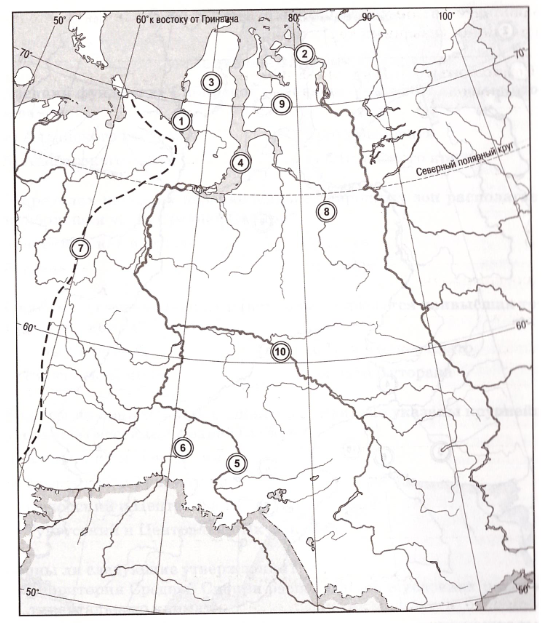 Задание 2.Составьте пять вопросов по теме: Западная Сибирь. Природные ресурсы Западной Сибири.(Вопросы должны включать особенности географического положения, рельефа, климата, животного и растительного мира, природных ресурсов Западной Сибири).Лист проверки.Задание 1. Таблица для ответов Задание 2.Вопросы:1.______________________________________________________________________________________________________________________________________________________________2.______________________________________________________________________________________________________________________________________________________________3.______________________________________________________________________________________________________________________________________________________________4.______________________________________________________________________________________________________________________________________________________________5.______________________________________________________________________________________________________________________________________________________________№ географического объекта на картеОтвет (название географического объекта)12345678910